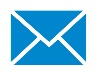 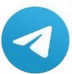 توزيع منهج مادة ( المهارات الرقمية )  للصف الخامس والسادس الفصل الثالثتوزيع منهج مادة ( المهارات الرقمية )  للصف الخامس والسادس الفصل الثالثتوزيع منهج مادة ( المهارات الرقمية )  للصف الخامس والسادس الفصل الثالثتوزيع منهج مادة ( المهارات الرقمية )  للصف الخامس والسادس الفصل الثالثتوزيع منهج مادة ( المهارات الرقمية )  للصف الخامس والسادس الفصل الثالثتوزيع منهج مادة ( المهارات الرقمية )  للصف الخامس والسادس الفصل الثالثالأسبوعالتاريخالتاريخالوحدةالدروسملاحظاتالأسبوعمنإلىالوحدةالدروسملاحظات1الاحد20/8/1444 هـالخميس 24/8/1444هـالوحدة الأولى: جداول البيانات.الصفوف والأعمدة.               بداية الدراسة للطلاب للفصل الدراسي الثالث                 20 / 8 / 1444  هـ                إجازة عيد الفطر                                                     22 / 9 / 1444 هـ               بداية الدراسة بعد عيد الفطر                                       6  / 10 / 1444 هـ              إجازة مطولة في الأسبوع الحادي عشر                         8 – 9  / 11 / 1444 هـ               بداية الإجازة الصيفية                               	      4 / 12 / 1444 هـ 2الاحد 27/8/1444 هـالخميس 1/9/1444 هـالوحدة الأولى: جداول البيانات.العمليات الحسابية.               بداية الدراسة للطلاب للفصل الدراسي الثالث                 20 / 8 / 1444  هـ                إجازة عيد الفطر                                                     22 / 9 / 1444 هـ               بداية الدراسة بعد عيد الفطر                                       6  / 10 / 1444 هـ              إجازة مطولة في الأسبوع الحادي عشر                         8 – 9  / 11 / 1444 هـ               بداية الإجازة الصيفية                               	      4 / 12 / 1444 هـ 3الأحد 4/9/1444 هـالخميس 8/9/1444 هـالوحدة الأولى: جداول البيانات.مشروع الوحدة.               بداية الدراسة للطلاب للفصل الدراسي الثالث                 20 / 8 / 1444  هـ                إجازة عيد الفطر                                                     22 / 9 / 1444 هـ               بداية الدراسة بعد عيد الفطر                                       6  / 10 / 1444 هـ              إجازة مطولة في الأسبوع الحادي عشر                         8 – 9  / 11 / 1444 هـ               بداية الإجازة الصيفية                               	      4 / 12 / 1444 هـ 4الاحد 11/9/1444 هـالخميس 15/9/1444 هـالوحدة الثانية: وسائل التواصل الاجتماعي.وسائل التواصل الاجتماعي.               بداية الدراسة للطلاب للفصل الدراسي الثالث                 20 / 8 / 1444  هـ                إجازة عيد الفطر                                                     22 / 9 / 1444 هـ               بداية الدراسة بعد عيد الفطر                                       6  / 10 / 1444 هـ              إجازة مطولة في الأسبوع الحادي عشر                         8 – 9  / 11 / 1444 هـ               بداية الإجازة الصيفية                               	      4 / 12 / 1444 هـ 5الاحد 18/9/1444 هـالخميس 22/9/1444 هـالوحدة الثانية: وسائل التواصل الاجتماعي.التدوين               بداية الدراسة للطلاب للفصل الدراسي الثالث                 20 / 8 / 1444  هـ                إجازة عيد الفطر                                                     22 / 9 / 1444 هـ               بداية الدراسة بعد عيد الفطر                                       6  / 10 / 1444 هـ              إجازة مطولة في الأسبوع الحادي عشر                         8 – 9  / 11 / 1444 هـ               بداية الإجازة الصيفية                               	      4 / 12 / 1444 هـ 6الأربعاء6/10/1444 هـالخميس 7/10/1444 هـالوحدة الثانية: وسائل التواصل الاجتماعي.الأحد والاثنين والثلاثاء إجازة عيد الفطر               بداية الدراسة للطلاب للفصل الدراسي الثالث                 20 / 8 / 1444  هـ                إجازة عيد الفطر                                                     22 / 9 / 1444 هـ               بداية الدراسة بعد عيد الفطر                                       6  / 10 / 1444 هـ              إجازة مطولة في الأسبوع الحادي عشر                         8 – 9  / 11 / 1444 هـ               بداية الإجازة الصيفية                               	      4 / 12 / 1444 هـ 6الأربعاء6/10/1444 هـالخميس 7/10/1444 هـالوحدة الثانية: وسائل التواصل الاجتماعي.الملكية الفكرية.               بداية الدراسة للطلاب للفصل الدراسي الثالث                 20 / 8 / 1444  هـ                إجازة عيد الفطر                                                     22 / 9 / 1444 هـ               بداية الدراسة بعد عيد الفطر                                       6  / 10 / 1444 هـ              إجازة مطولة في الأسبوع الحادي عشر                         8 – 9  / 11 / 1444 هـ               بداية الإجازة الصيفية                               	      4 / 12 / 1444 هـ 7الأحد 10/10/1444 هـالخميس 14/10/1444 هـالوحدة الثانية: وسائل التواصل الاجتماعي.الملكية الفكرية.               بداية الدراسة للطلاب للفصل الدراسي الثالث                 20 / 8 / 1444  هـ                إجازة عيد الفطر                                                     22 / 9 / 1444 هـ               بداية الدراسة بعد عيد الفطر                                       6  / 10 / 1444 هـ              إجازة مطولة في الأسبوع الحادي عشر                         8 – 9  / 11 / 1444 هـ               بداية الإجازة الصيفية                               	      4 / 12 / 1444 هـ 8الاحد 17/10/1444 هـالخميس 21/10/1444 هـالوحدة الثانية: وسائل التواصل الاجتماعي.مشروع الوحدة.               بداية الدراسة للطلاب للفصل الدراسي الثالث                 20 / 8 / 1444  هـ                إجازة عيد الفطر                                                     22 / 9 / 1444 هـ               بداية الدراسة بعد عيد الفطر                                       6  / 10 / 1444 هـ              إجازة مطولة في الأسبوع الحادي عشر                         8 – 9  / 11 / 1444 هـ               بداية الإجازة الصيفية                               	      4 / 12 / 1444 هـ 9الاحد 24/10/1444 هـالخميس 28/10/1444 هـالوحدة الثالثة: برمجة الروبوت.الروبوتات في حياتنا اليومية.               بداية الدراسة للطلاب للفصل الدراسي الثالث                 20 / 8 / 1444  هـ                إجازة عيد الفطر                                                     22 / 9 / 1444 هـ               بداية الدراسة بعد عيد الفطر                                       6  / 10 / 1444 هـ              إجازة مطولة في الأسبوع الحادي عشر                         8 – 9  / 11 / 1444 هـ               بداية الإجازة الصيفية                               	      4 / 12 / 1444 هـ 10الأحد 1/11/1444 هـالخميس 5/11/1444 هـالوحدة الثالثة: برمجة الروبوت.استخدام التكرارات.               بداية الدراسة للطلاب للفصل الدراسي الثالث                 20 / 8 / 1444  هـ                إجازة عيد الفطر                                                     22 / 9 / 1444 هـ               بداية الدراسة بعد عيد الفطر                                       6  / 10 / 1444 هـ              إجازة مطولة في الأسبوع الحادي عشر                         8 – 9  / 11 / 1444 هـ               بداية الإجازة الصيفية                               	      4 / 12 / 1444 هـ 11الثلاثاء10/11/1444 هـالخميس 12/11/1444 هـالوحدة الثالثة: برمجة الروبوت.الأحـــد والاثـنـيـن إجـــازة مطـــولة               بداية الدراسة للطلاب للفصل الدراسي الثالث                 20 / 8 / 1444  هـ                إجازة عيد الفطر                                                     22 / 9 / 1444 هـ               بداية الدراسة بعد عيد الفطر                                       6  / 10 / 1444 هـ              إجازة مطولة في الأسبوع الحادي عشر                         8 – 9  / 11 / 1444 هـ               بداية الإجازة الصيفية                               	      4 / 12 / 1444 هـ 11الثلاثاء10/11/1444 هـالخميس 12/11/1444 هـالوحدة الثالثة: برمجة الروبوت.رسم مكعب.               بداية الدراسة للطلاب للفصل الدراسي الثالث                 20 / 8 / 1444  هـ                إجازة عيد الفطر                                                     22 / 9 / 1444 هـ               بداية الدراسة بعد عيد الفطر                                       6  / 10 / 1444 هـ              إجازة مطولة في الأسبوع الحادي عشر                         8 – 9  / 11 / 1444 هـ               بداية الإجازة الصيفية                               	      4 / 12 / 1444 هـ 12الأحد 15/11/1444 هـالخميس 19/11/1444 هـالوحدة الثالثة: برمجة الروبوت.رسم مكعب + مشروع الوحدة.               بداية الدراسة للطلاب للفصل الدراسي الثالث                 20 / 8 / 1444  هـ                إجازة عيد الفطر                                                     22 / 9 / 1444 هـ               بداية الدراسة بعد عيد الفطر                                       6  / 10 / 1444 هـ              إجازة مطولة في الأسبوع الحادي عشر                         8 – 9  / 11 / 1444 هـ               بداية الإجازة الصيفية                               	      4 / 12 / 1444 هـ 13الأحد 22/11/1444 هـالخميس 26/11/1444 هـالوحدة الثالثة: برمجة الروبوت.اختبر نفسك               بداية الدراسة للطلاب للفصل الدراسي الثالث                 20 / 8 / 1444  هـ                إجازة عيد الفطر                                                     22 / 9 / 1444 هـ               بداية الدراسة بعد عيد الفطر                                       6  / 10 / 1444 هـ              إجازة مطولة في الأسبوع الحادي عشر                         8 – 9  / 11 / 1444 هـ               بداية الإجازة الصيفية                               	      4 / 12 / 1444 هـ 14الأحد 29/11/1444 هـالخميس 4/12/1444 هـالاخـــتــبـــــــــــــاراتالاخـــتــبـــــــــــــارات(( تفصيلي ))    توزيع منهج مادة ( المهارات الرقمية )  للصف الخامس والسادس الفصل الثالث(( تفصيلي ))    توزيع منهج مادة ( المهارات الرقمية )  للصف الخامس والسادس الفصل الثالث(( تفصيلي ))    توزيع منهج مادة ( المهارات الرقمية )  للصف الخامس والسادس الفصل الثالث(( تفصيلي ))    توزيع منهج مادة ( المهارات الرقمية )  للصف الخامس والسادس الفصل الثالث(( تفصيلي ))    توزيع منهج مادة ( المهارات الرقمية )  للصف الخامس والسادس الفصل الثالث(( تفصيلي ))    توزيع منهج مادة ( المهارات الرقمية )  للصف الخامس والسادس الفصل الثالثالأسبوعالتاريخالتاريخالوحدةالدروسملاحظاتالأسبوعمنإلىالوحدةالدروسملاحظات1الاحد20/8/1444 هـالخميس 24/8/1444هـالوحدة الأولى: جداول البيانات.(الصفوف والأعمدة) تغيير عرض العمود- تغيير ارتفاع الصف- دمج الخلايا- التفاف النص- إدراج الصفوف والأعمدة- حذف الصفوف والأعمدة- محاذاة النصوص والأرقام- تغيير زاوية اتجاه النص في الخلية- لنطبق معا.               بداية الدراسة للطلاب للفصل الدراسي الثالث                 20 / 8 / 1444  هـ                إجازة عيد الفطر                                                     22 / 9 / 1444 هـ               بداية الدراسة بعد عيد الفطر                                       6  / 10 / 1444 هـ              إجازة مطولة في الأسبوع الحادي عشر                         8 – 9  / 11 / 1444 هـ               بداية الإجازة الصيفية                               	      4 / 12 / 1444 هـ 2الاحد 27/8/1444 هـالخميس 1/9/1444 هـالوحدة الأولى: جداول البيانات.(العمليات الحسابية) الدوال- دالة المجموع(Sum) – ميزة التعبئة التلقائية (AutoFill)- دالة المتوسط (Average)- تنسيق الأرقام العشرية- دالة الحد الأدنى (Min) لأصغر قيمة والحد الأقصى (Max)  لأكبر قيمة- لنطبق معا.               بداية الدراسة للطلاب للفصل الدراسي الثالث                 20 / 8 / 1444  هـ                إجازة عيد الفطر                                                     22 / 9 / 1444 هـ               بداية الدراسة بعد عيد الفطر                                       6  / 10 / 1444 هـ              إجازة مطولة في الأسبوع الحادي عشر                         8 – 9  / 11 / 1444 هـ               بداية الإجازة الصيفية                               	      4 / 12 / 1444 هـ 3الأحد 4/9/1444 هـالخميس 8/9/1444 هـالوحدة الأولى: جداول البيانات.مشروع الوحدة.               بداية الدراسة للطلاب للفصل الدراسي الثالث                 20 / 8 / 1444  هـ                إجازة عيد الفطر                                                     22 / 9 / 1444 هـ               بداية الدراسة بعد عيد الفطر                                       6  / 10 / 1444 هـ              إجازة مطولة في الأسبوع الحادي عشر                         8 – 9  / 11 / 1444 هـ               بداية الإجازة الصيفية                               	      4 / 12 / 1444 هـ 4الاحد 11/9/1444 هـالخميس 15/9/1444 هـالوحدة الثانية: وسائل التواصل الاجتماعي.(وسائل التواصل الاجتماعي) وسائل التواصل الاجتماعي- قواعد الأمان عند استخدام الإنترنت- حماية الحاسب- لنطبق معا.               بداية الدراسة للطلاب للفصل الدراسي الثالث                 20 / 8 / 1444  هـ                إجازة عيد الفطر                                                     22 / 9 / 1444 هـ               بداية الدراسة بعد عيد الفطر                                       6  / 10 / 1444 هـ              إجازة مطولة في الأسبوع الحادي عشر                         8 – 9  / 11 / 1444 هـ               بداية الإجازة الصيفية                               	      4 / 12 / 1444 هـ 5الاحد 18/9/1444 هـالخميس 22/9/1444 هـالوحدة الثانية: وسائل التواصل الاجتماعي.(التدوين) ما المدونة؟ - ضوابط إنشاء المدونة- قواعد كتابة التدوينات- كيفية إنشاء مدونتك الخاصة باستخدام تطبيق بلوقر (Blogger)- تحرير ملفك الشخصي- النشر على مدونتك- إدراج الصور في مدونتك- إدراج مقاطع الفيديو في مدونتك- معاينة ونشر مدونتك- تحديث تدوينتك- نشر تعليق- لنطبق معا.                بداية الدراسة للطلاب للفصل الدراسي الثالث                 20 / 8 / 1444  هـ                إجازة عيد الفطر                                                     22 / 9 / 1444 هـ               بداية الدراسة بعد عيد الفطر                                       6  / 10 / 1444 هـ              إجازة مطولة في الأسبوع الحادي عشر                         8 – 9  / 11 / 1444 هـ               بداية الإجازة الصيفية                               	      4 / 12 / 1444 هـ 6الأربعاء6/10/1444 هـالخميس 7/10/1444 هـالوحدة الثانية: وسائل التواصل الاجتماعي.الأحد والاثنين والثلاثاء إجازة عيد الفطر               بداية الدراسة للطلاب للفصل الدراسي الثالث                 20 / 8 / 1444  هـ                إجازة عيد الفطر                                                     22 / 9 / 1444 هـ               بداية الدراسة بعد عيد الفطر                                       6  / 10 / 1444 هـ              إجازة مطولة في الأسبوع الحادي عشر                         8 – 9  / 11 / 1444 هـ               بداية الإجازة الصيفية                               	      4 / 12 / 1444 هـ 6الأربعاء6/10/1444 هـالخميس 7/10/1444 هـالوحدة الثانية: وسائل التواصل الاجتماعي.(الملكية الفكرية) ما المقصود بالملكية الفكرية؟ - قانون الملكية الفكرية- مواد ذات حقوق محفوظة- تراخيص المشاع الإبداعي- القرصنة عبر الإنترنت- لنطبق معا.               بداية الدراسة للطلاب للفصل الدراسي الثالث                 20 / 8 / 1444  هـ                إجازة عيد الفطر                                                     22 / 9 / 1444 هـ               بداية الدراسة بعد عيد الفطر                                       6  / 10 / 1444 هـ              إجازة مطولة في الأسبوع الحادي عشر                         8 – 9  / 11 / 1444 هـ               بداية الإجازة الصيفية                               	      4 / 12 / 1444 هـ 7الأحد 10/10/1444 هـالخميس 14/10/1444 هـالوحدة الثانية: وسائل التواصل الاجتماعي.الملكية الفكرية.               بداية الدراسة للطلاب للفصل الدراسي الثالث                 20 / 8 / 1444  هـ                إجازة عيد الفطر                                                     22 / 9 / 1444 هـ               بداية الدراسة بعد عيد الفطر                                       6  / 10 / 1444 هـ              إجازة مطولة في الأسبوع الحادي عشر                         8 – 9  / 11 / 1444 هـ               بداية الإجازة الصيفية                               	      4 / 12 / 1444 هـ 8الاحد 17/10/1444 هـالخميس 21/10/1444 هـالوحدة الثانية: وسائل التواصل الاجتماعي.مشروع الوحدة.               بداية الدراسة للطلاب للفصل الدراسي الثالث                 20 / 8 / 1444  هـ                إجازة عيد الفطر                                                     22 / 9 / 1444 هـ               بداية الدراسة بعد عيد الفطر                                       6  / 10 / 1444 هـ              إجازة مطولة في الأسبوع الحادي عشر                         8 – 9  / 11 / 1444 هـ               بداية الإجازة الصيفية                               	      4 / 12 / 1444 هـ 9الاحد 24/10/1444 هـالخميس 28/10/1444 هـالوحدة الثالثة: برمجة الروبوت.(الروبوتات في حياتنا اليومية) ماهية الروبوت- أنواع الروبوتات- استخدامات الروبوتات- تأثيرات استخدام الروبوتات- برمجة الروبوت ليتحرك ويرسم دائرة- لنطبق معا.               بداية الدراسة للطلاب للفصل الدراسي الثالث                 20 / 8 / 1444  هـ                إجازة عيد الفطر                                                     22 / 9 / 1444 هـ               بداية الدراسة بعد عيد الفطر                                       6  / 10 / 1444 هـ              إجازة مطولة في الأسبوع الحادي عشر                         8 – 9  / 11 / 1444 هـ               بداية الإجازة الصيفية                               	      4 / 12 / 1444 هـ 10الأحد 1/11/1444 هـالخميس 5/11/1444 هـالوحدة الثالثة: برمجة الروبوت.(استخدام التكرارات) برمجة الروبوت ليتحرك ويرسم مثلث- برمجة الروبوت ليتحرك ويرسم مستطيل- لنطبق معا.               بداية الدراسة للطلاب للفصل الدراسي الثالث                 20 / 8 / 1444  هـ                إجازة عيد الفطر                                                     22 / 9 / 1444 هـ               بداية الدراسة بعد عيد الفطر                                       6  / 10 / 1444 هـ              إجازة مطولة في الأسبوع الحادي عشر                         8 – 9  / 11 / 1444 هـ               بداية الإجازة الصيفية                               	      4 / 12 / 1444 هـ 11الثلاثاء10/11/1444 هـالخميس 12/11/1444 هـالوحدة الثالثة: برمجة الروبوت.الأحـــد والاثـنـيـن إجـــازة مطـــولة               بداية الدراسة للطلاب للفصل الدراسي الثالث                 20 / 8 / 1444  هـ                إجازة عيد الفطر                                                     22 / 9 / 1444 هـ               بداية الدراسة بعد عيد الفطر                                       6  / 10 / 1444 هـ              إجازة مطولة في الأسبوع الحادي عشر                         8 – 9  / 11 / 1444 هـ               بداية الإجازة الصيفية                               	      4 / 12 / 1444 هـ 11الثلاثاء10/11/1444 هـالخميس 12/11/1444 هـالوحدة الثالثة: برمجة الروبوت.(رسم مكعب) برمجة الروبوت ليتحرك ويرسم المضلع السداسي- برمجة الروبوت لينعطف- برمجة الروبوت لإضافة مؤثر صوتي- عرض رسالة على شاشة عرض الروبوت- برمجة الروبوت ليتحرك ويرسم المعين- لنطبق معا.               بداية الدراسة للطلاب للفصل الدراسي الثالث                 20 / 8 / 1444  هـ                إجازة عيد الفطر                                                     22 / 9 / 1444 هـ               بداية الدراسة بعد عيد الفطر                                       6  / 10 / 1444 هـ              إجازة مطولة في الأسبوع الحادي عشر                         8 – 9  / 11 / 1444 هـ               بداية الإجازة الصيفية                               	      4 / 12 / 1444 هـ 12الأحد 15/11/1444 هـالخميس 19/11/1444 هـالوحدة الثالثة: برمجة الروبوت.رسم مكعب + مشروع الوحدة.               بداية الدراسة للطلاب للفصل الدراسي الثالث                 20 / 8 / 1444  هـ                إجازة عيد الفطر                                                     22 / 9 / 1444 هـ               بداية الدراسة بعد عيد الفطر                                       6  / 10 / 1444 هـ              إجازة مطولة في الأسبوع الحادي عشر                         8 – 9  / 11 / 1444 هـ               بداية الإجازة الصيفية                               	      4 / 12 / 1444 هـ 13الأحد 22/11/1444 هـالخميس 26/11/1444 هـالوحدة الثالثة: برمجة الروبوت.اختبر نفسك               بداية الدراسة للطلاب للفصل الدراسي الثالث                 20 / 8 / 1444  هـ                إجازة عيد الفطر                                                     22 / 9 / 1444 هـ               بداية الدراسة بعد عيد الفطر                                       6  / 10 / 1444 هـ              إجازة مطولة في الأسبوع الحادي عشر                         8 – 9  / 11 / 1444 هـ               بداية الإجازة الصيفية                               	      4 / 12 / 1444 هـ 14الأحد 29/11/1444 هـالخميس 4/12/1444 هـالاخـــتــبـــــــــــــاراتالاخـــتــبـــــــــــــارات